                 Defining topics for professional growth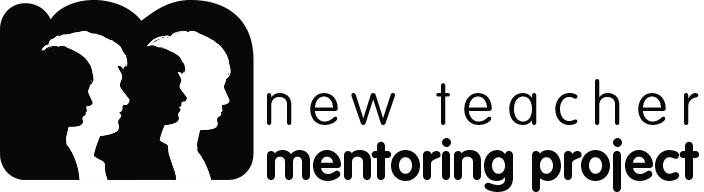 Please indicate which of the following topics are priorities for you at this time (you may check as many as are relevant) .AD:wl/tfeuName:Teaching Assignment: (if known) Areas of special professional interest: Topic:Classroom set–up and establishing routinesClassroom managementCreating classroom communityDealing with challenging behavioursDifferentiating instruction Short and long range curriculum planningFinding and working with resourcesIntegrating technology Developing content area knowledgeBuilding questioning skillsFormative assessmentWriting report cardsReporting to parentsCommunication with parents/communityWorking with support staff or special servicesDistrict processes (hiring, leaves, etc.)Developing collegial relationshipsFinding a balance of life/workOther topics for professional focus: 